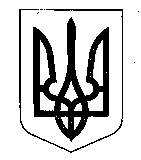 МІНІСТЕРСТВО ФІНАНСІВ УКРАЇНИНАКАЗ  від 28.12.2020                                     Київ                                              № 816Про затвердження Змін до деяких Методичних рекомендацій з бухгалтерського обліку для суб’єктів державного секторуВідповідно до статті 56 Бюджетного кодексу України, статті 6 Закону України «Про бухгалтерський облік та фінансову звітність в Україні» та підпункту 5 пункту 4 Положення про Міністерство фінансів України, затвердженого постановою Кабінету Міністрів України від 20 серпня 2014 року № 375,НАКАЗУЮ:Затвердити Зміни до деяких Методичних рекомендацій з бухгалтерського обліку для суб’єктів державного сектору, що додаються.Департаменту методології бухгалтерського обліку та нормативного забезпечення аудиторської діяльності в установленому порядку забезпечити оприлюднення цього наказу на офіційному вебсайті Міністерства фінансів України.Контроль за виконанням цього наказу покласти на заступника Міністра Воробей С. І.Міністр  Сергій МАРЧЕНКО